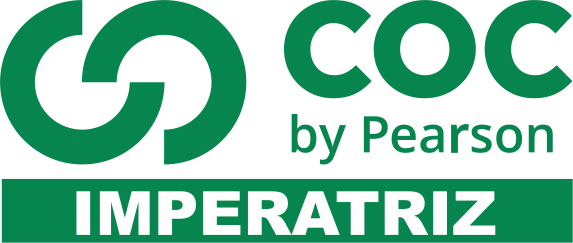 01 – Durante a Idade Média, desenvolveu-se na Europa o Feudalismo. Cite as características do feudalismo?02 – No início do século XIV, ocorreu a chamada Grande Fome. Quais fatores provocaram esse fenômeno?03 – Entre 1348 e 1350, a peste bubônica, ou peste negra, arrasou a Europa, dizimando um terço de sua população. Comente sobre as causas desse epidemia. 04 - "Renascimento é o nome dado a um movimento cultural italiano e às suas repercussões em outros países. Caracteriza-se pela busca da harmonia e do equilíbrio nas artes e na arquitetura acrescentando aos temas cristãos medievais outros temas inspirados na mitologia e na vida cotidiana."		(DICIONÁRIO DO RENASCIMENTO ITALIANO, Zahar Editores, 1988)	Em que momento da história européia se situa esse movimento e qual a principal fonte de inspiração para os intelectuais e artistas renascentistas?05 - A Contrarreforma Católica, dentro do espírito de reestruturação da Igreja, procurou ativar o Tribunal de Inquisição.a) EXPLIQUE o que foi o Tribunal de Inquisição.b) EXPLIQUE como funcionava esse tribunal.06 - "O Renascimento é, primeiramente, esse conjunto de mutações que tocam os homens no seu modo de viver e sobretudo de pensar. A Itália foi, desde o século XIV, um dos primeiros lugares dessa interrogação nova e fecunda sobre o mundo. O Renascimento italiano nasceu, antes de mais nada, do desenvolvimento e da primazia das cidades..."a) A que conjunto de mutações está se referindo o autor?07 - Cite o nome de duas cidades italianas que foram centros de irradiação da arte renascentista nos séculos XV e XVI.- Qual a importância das cidades para o surgimento do Renascimento italiano?09 - Discorra sobre os principais fatores responsáveis pela eclosão da grande crise religiosa do século XVI, conhecida como Reforma Protestante, a qual deu origem ao protestantismo moderno.10 O Renascimento e a Reforma são considerados movimentos que inauguraram a modernidade ocidental. Em um dicionário histórico, encontramos a seguinte definição: "Contrarreforma - O termo abrange tanto a ofensiva ideológica contra o protestantismo quanto os movimentos de Reforma e reorganização da Igreja Católica, a partir de meados do século XVI."		(DICIONÁRIO DO RENASCIMENTO ITALIANO, Zahar Editores, 1988)	Dê as principais características da Contrarreforma e analise duas propostas delas.- Leia o texto abaixo: A epidemia do fim dos tempos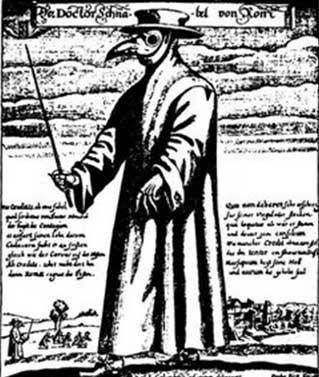 Médico (usando máscara) que cuidava de doentes com a Peste Negra.No início do século XIV, a China vivenciou uma epidemia mortal de peste bubônica. A peste ocorre em virtude de um bacilo, ou seja, um organismo presente no organismo dos ratos e que é repassado aos homens pelas pulgas que neles se hospedam. As pulgas, em contato com o corpo humano, regurgitam o sangue dos roedores e dessa forma a doença chega aos seres humanos. Assim que as primeiras pessoas são atingidas pela peste, a enfermidade se dissemina com grande rapidez.                                                   http://www.planetaeducacao.com.brExplique como a Peste Negra contribuiu para a decadência do feudalismo.- Leia o trecho a seguir:“Quando retornavam das cruzadas, muito cavaleiros saqueavam cidades no oriente. O material proveniente destes saques (jóias, tecidos, temperos, etc) eram comercializados no caminho. Foi neste contexto que surgiram as rotas comerciais e as feiras medievais. A saída dos muçulmanos do mar Mediterrâneo também favoreceu o renascimento comercial. Foi neste contexto que começou a surgir uma nova camada social.”http://www.suapesquisa.com/idademedia/baixa_idade_media.htmIdentifique a categoria social a que o trecho acima se refere. “O Estado Absolutista era uma instituição dirigida por um monarca com poderes totais, sem restrições. Sua legitimidade derivava das teorias do Direito Divino ou do Contrato Social. Nas monarquias absolutistas, os indivíduos eram considerados súditos dos que exerciam o poder, cabendo-lhes apenas obedecer.”http://www.klick.com.brDescreva, explicando, a teoria do direito divino dos reis.Antes de o luteranismo e calvinismo surgirem, no século XVI, e romperem com a unidade do cristianismo no ocidente, houve, na Baixa Idade Média, movimentos heréticos importantes, como o dos cátaros e dos hussitas, que a Igreja Católica conseguiu reprimir e controlar.Explique:Como a Igreja Católica conseguiu dominar as heresias medievais?Por que o calvinismo tive êxito? Qual classe social se apoiou dessa nova ideologia religiosa?15 - Os crimes das bruxas ... superam os pecados de todas as outras pessoas; e vamos declarar que punição merecem, sejam como hereges, sejam como Apóstatas. (...)Mas punir as bruxas dessa forma não parece suficiente, porque não são simples Hereges, e sim Apóstatas. Mais do que isso: na sua apostasia, elas negam a Fé por qualquer prazer da carne e por qualquer receio dos homens; mas, independentemente de sua abnegação, chegam a homenagear os demônios, oferecendo-lhes o seu corpo e a sua alma. Fica claro portanto que, não importa o quanto sejam penitentes e que retornem ao caminho da fé, não se lhes pode punir como aos outros Hereges com a prisão perpétua: é preciso que sofram a penalidade extrema.(Heinrich Kramer e James Sprenger. "Malleus Maleficarum", 1484)Em que contexto histórico se propagaram as idéias do texto?Quem foram as principais vítimas da disseminação dessas idéias e quais foram as conseqüências que essas pessoas sofreram?16 – Com o Renascimento Cultural e científico, o homem tornou-se a chave das explicações, um agente de transformação da natureza e das realizações humanas. Comente quatro características do Renascimento.17 – Sobre o Renascimento Científico descreva a teoria defendida por Galileu Galilei e Copérnico.18 – A partir do século XVI, as transformações sociais, políticas, econômicas e culturais que atravessaram a Europa trouxeram também modificações no campo religioso. Discorra sobre os princípios básicos de cada reformista abaixo:a) Luterob) Calvino19 – A reforma religiosa que aconteceu na Inglaterra no século XVI, se mostrou diferente das outras reformas que aconteceram na Alemanha e na Suiça. Comente quais os principais motivos que levaram Henrique VIII a realizar a reforma protestante.20 – O que foi o Ato de Supremacia assinado por Henrique VIII?